Section C: Review of Current Targets (as agreed in previous PEP)   SCHOOL TO COMPLETESection D: Attainment and Progress KS2 Snapshot KS4 Snapshot Section F: New Targets and Actions   SCHOOL TO COMPLETEPersonal Education Plan Start Date: Personal Education Plan Next Review Date:School/Setting Designated Lead for CLA/Link Person: Social Worker: Name:School/Setting: DoB:Other Placement: Age in Years & Months:Year Group:Date of PEP Review:Expected Transition Date to : SEND status                                                                                                      SEND status                                                                                                      SEND status                                                                                                      SEND Register – Support: Y/NRequest for a Statutory Assessment (EHCAR): Y/N Request for a Statutory Assessment (EHCAR): Y/N Education, Health & Care Plan:  Y/NDate EHCP Granted:Date EHCP review: EHCP Primary Need:                                       EHCP Primary Need:                                       EHCP Secondary Need:Section A: Pupil Voice      SCHOOL TO OBTAIN Section B: Updates and Overview   SOCIAL WORKER TO COMPLETEBackgroundReasons for coming into care / legal status informationOther important detailsAnything you need to know about siblings / family members, family time, who gets copies of school reports, invites to meeting, appropriate methods of communication etc.Attendance information Current academic yearCurrent academic yearCurrent academic yearPrevious yearPrevious yearPresent % (to date) Authorised Absence %Unauthorised Absence %NOTES – Reasons        What actions are being/have been taken to improve attendance? NOTES – Reasons        What actions are being/have been taken to improve attendance? NOTES – Reasons        What actions are being/have been taken to improve attendance? NOTES – Reasons        What actions are being/have been taken to improve attendance? NOTES – Reasons        What actions are being/have been taken to improve attendance? NOTES – Reasons        What actions are being/have been taken to improve attendance? Number of occasions late       (before register closed)Number of occasions late (after register closed)Fixed Term Suspension (to date this academic year) Fixed Term Suspension (to date this academic year) Fixed Term Suspension (to date this academic year) Fixed Term Suspension (to date this academic year) Date from Date toNumber of days Reason Permanent ExclusionPermanent ExclusionPermanent ExclusionPermanent ExclusionDate from Date from Reason Reason Date Subject SMART target/outcome How will this be achieved? Frequency Who will be responsibleTimescale by… RAG progress target     Comments Next steps Standardised Assessment ClarificationStandardised Assessment ClarificationStandardised Assessment ClarificationPoint ClassificationExplanation   (*ARE  Age Related Expectations) 3Working well above age related expectationsWorking towards mastery/ Very able  2Working above age related expectationsGreater Depth of knowledge  1Working slightly above age related expectationsAccessing some higher-level learning  0Working at age related expectations On track to meet end of year/key stage expectations  -1Working towards age related expectations Working within year group expectations. Accessing some aspects of ARE but slightly off track to meet end of year/key stage expectations.   Approx 1 term behind.-2Working below age related expectationsWorking slightly below year group expectations. May be accessing some aspects of ARE but not on track to meet end of year /key stage expectations    Approx 2 terms behind.-3Working significantly below age related expectationsWorking more than a year or more behind ARE Please indicate which year group expectations they are working within in the comments box ATTAINMENT Use the above points to record the current attainment of the pupilPROGRESSRAG – RED, AMBER, GREEN    Highlight to clearly show whether the pupil has made progress since the previous PEP reviewRED – regressed      AMBER – no progress    GREEN – expected/good progress   BLUE – accelerated progressEnd of Key Stage 2 Attainment ReadingWritingMaths RWM Combined  Year 4 Multiplication Check Comments Comments 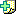 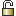 KS3 Attainment & Progress       SCHOOL TO COMPLETEY7  AutY7  AutY7 SprY7 SprY7 SumY7 SumY8  AutY8  AutY8 SpriY8 SpriY8 SumY8 SumY9  AutY9  AutY9 SprY9 SprY9 SumY9 SumAttainProAttainProAttainProAttainProAttainProAttainProAttainProAttainProAttainProEnglish MathsSciencesubjectsubjectsubjectsubjectsubjectSpaces for other subjects – please add additional rows as needed KS3 SnapshotY10 AutY10 AutY10 SprY10 SprY10 SumY10 SumY11  AutY11  AutY11 SpriY11 SpriY11 SumY11 SumAttainProAttainProAttainProAttainProAttainProAttainProEnglish MathsSciencesubjectsubjectsubjectsubjectsubjectEnd of Key Stage 4Prediction     subjectsubjectsubjectsubjectsubjectsubjectsubjectComments Comments CLA Pupil Premium   SCHOOL TO COMPLETECLA Pupil Premium   SCHOOL TO COMPLETECLA Pupil Premium   SCHOOL TO COMPLETECLA Pupil Premium   SCHOOL TO COMPLETEDetails of intervention, activity or resourceEstimated CostsExpected OutcomeImpact of intervention, activity or resourceHow has the LAC pupil premium impacted upon the child’s/young person’s academic progress/emotional well-being?Date Subject SMART target/outcome How will this be achieved? Frequency Who will be responsibleTimescale by… RAG progress target     Comments Next steps 